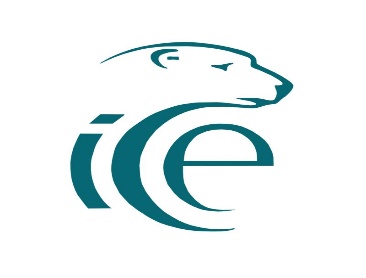 Director Nomination Consent Form – City of Ottawa Ringette Association
______________________________________________________________________________This form must be completed, signed and dated, scanned and submitted by email to a member of the CORA Recruitment Committee (see email addresses below) by Thursday, April 21.This form is to be completed by any person who wishes to be elected as a Director of CORA. To serve as a Director, you must meet the eligibility requirements in section 4.5 of the CORA By-laws, which include the requirement that you must be 18 years of age or older.Name of Candidate: __________________________________________________Phone Number (s):  									Email Address:	         __								Please provide a brief summary of your experience in sport, with an emphasis, if possible, on ringette.Please provide a brief summary of your experience with other voluntary or community organizations.Please highlight the additional skills or competencies that would contribute to the effective leadership and governance of the Association.Please provide any other information that you think is relevant. ___________________________			__________________________Signature						DateSend completed form by email to one of the members of the Recruitment Committee:Dan Benoit (dlbenoit01@gmail.com); Toula Makris (toula.makris@gmail.com); Peggy Pratt (Peggy.Pratt@canadalife.com); or JP Zubec (jpzubec@kellisantini.com) 